Tổng hợp lời chúc sinh nhật bạn thân hay nhấtLời chúc mừng sinh nhật bạn thân chính là dịp để bạn bày tỏ cảm xúc, chia sẻ tình cảm đối với người bạn thân thiết của mình đấy. Mời các bạn tham khảo các lời chúc sinh nhật hay trong bài viết sau đây của Vietjack và chọn ra những lời chúc tốt đẹp nhất đến bạn của mình trong ngày sinh nhật nhé.Lời Chúc Mừng Sinh Nhật Bạn Thân ý nghĩaGởi đến bạn món quà này với cả tấm lòng và một lời chúc bạn sẽ hạnh phúc tràn đầy. Những điều hạnh phúc nhất luôn đến với bạn.Chúc bạn có những phút giây thật tuyệt vời bên bạn bè và ng` thân trong ngày quan trọng này. Hi vọng bạn luôn thành công và hạnh phúc trong cuộc sống.Happy Birth day Mr X!!!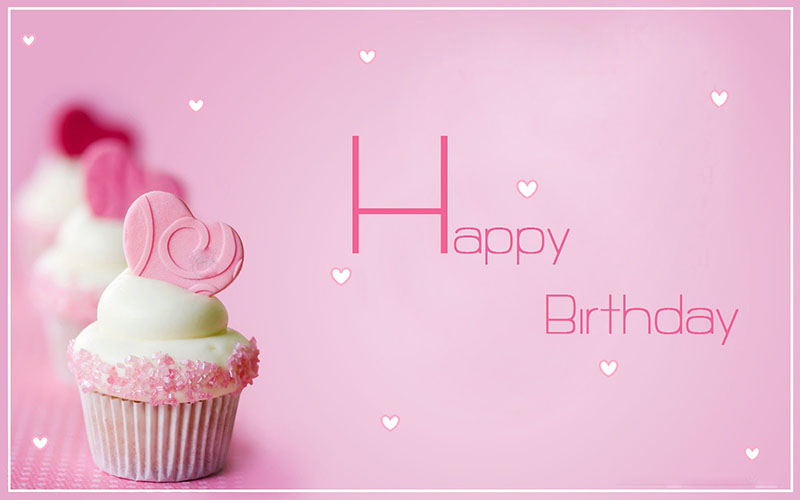 Có thể cả thế giới sẽ không nhớ và không biết đến ngày của bạn nhưng mình thì sẽ luôn nhớ và biết đến những ngày đặc biệt này. Chúc bạn mỗi năm đều có ngày vui vẻ như vậy. Happy BirthdayHôm nay không như ngày hôm qua, hôm nay là một ngày đặc biệt, là ngày mà một thiên thần đáng yêu đã có mặt trên thế giới cách đây...năm. Luôn mỉm cười và may mắn nhé.Xin chúc mừng sinh nhật của một trong những công dân xinh đẹp, mỹ miều, kiêu sa yêu kiều nhất trên quả đất này.Hãy để những lời chúc sâu lắng của tôi luôn ở bên cạnh cuộc sống tuyệt vời của bạn. Tôi hy vọng trong năm tới bạn luôn khỏe mạnh và thuận buồm xuôi gió trong công việc. Sinh nhật vui vẻ!Mọi điều tốt lành nha đại ca. I and my wife wish you a very Happy Birthday. Always remember to build yourself a wonderful family with fantastic and romantic woman, full of children, but not with my wife.Nếu như có một ngày bạn thật sự bế tắc và mọi cánh cửa dường như đã khép lại với bạn thì mình sẵn sàng sẽ là người dìu bạn bước ra khỏi cánh cửa bóng tối ấy và cho bạn tin rằng thế giới vẫn còn nhiều thứ tốt đẹp hơn. Chúc bạn kể từ giây phút này có thêm những người bạn như thế. Happy Birthday !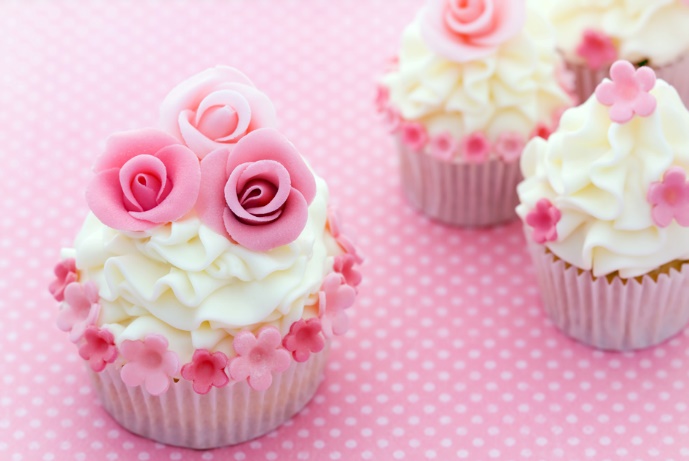 Tớ hạnh phúc khi thấy cậu cười, nhói đau khi thấy cậu khóc. Niềm vui của cậu là hạnh phúc của tớ, nỗi buồn của cậu là niềm đau trong tớ. Vì thế cậu hãy luôn lạc quan yêu đời và hãy để mọi buồn khổ biến mất khỏi tâm trí cậu. Chúc cậu một sinh nhật thật nhiều niềm vui và tuổi mới nhiều thành công!Chúc mọi điều ước trong ngày sinh nhật của bạn đều trở thành hiện thực, hãy thổi nến trên bánh sinh nhật để ước mơ được nhiệm màu.Trong ngày sinh nhật tốt đẹp này, chúc bạn những ngày thực sự hạnh phúc ở trong tầm tay của bạn. Và những ước mơ rực rỡ nhất đều có thể thực hiện được.Chúc bạn có những phút giây thật tuyệt vời bên bạn bè và ng` thân trong ngày quan trọng này. Hi vọng bạn luôn thành công và hạnh phúc trong cuộc sống.Mừng sinh nhật bạn mong mọi điều tốt đẹp nhất sẽ đến với bạn của tôi! !Với cái tuổi thật đẹp này, xin chúc bạn có một sức khỏe tươi mới, thành công luôn luôn tới, về sắc diện thì ai nhìn cũng phải chới với, hihi. Happy Birthday !Tặng bạn niềm vui để bạn ngọt ngào, tặng bạn nụ cười để bạn rạng rỡ, tặng bạn nhiều điều tốt lành để bạn mãi là người bạn thân yêu của mình! Chúc bạn sinh nhật vui vẻ!Lời chúc sinh nhật bạn thân hài hướcChúc mày tuổi mới ngày càng đẹp trai hơn, tiền luôn đầy túi, bụng ngày càng nhiều múi và người yêu chất cao hơn núi.Chúc bạn sinh nhật thiệt là vui vẻ hay ăn chóng lớn và thiệt là nhiều quá!Các bạn điền vào chỗ trống ngày sinh và tháng sinh của người mình muốn chúc nhé!Hôm nay.....Tháng.....Chúc Mừng Bạn được sinh ra trong đờiChúc bạn vui vẻ thảnh thơiSức khỏe tuyệt vời, cuộc sống an khangChúc bạn kiến thức vững vàngGiúp bạn phát triển hành trang ngành nghềChúc bạn thỏa chí đam mêThành công, thành đạt tràn trề ước mơ.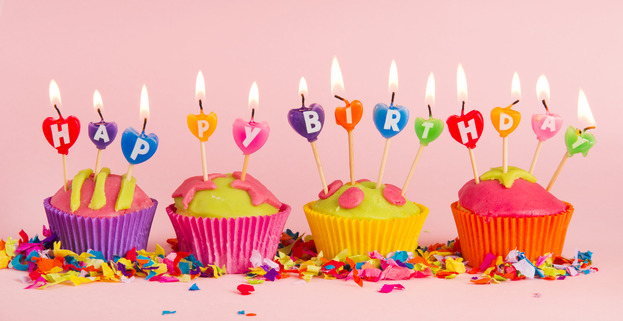 Happy Birthday! Chúc bạn Sinh nhật đầy áp yêu thương va tiếng cười, thêm tuổi, thêm hạnh phúc, thêm nhiều niềm zui nhé.Chúc bạn của tui ngày càng xinh gái hơn và sớm có người gấu, chứ ế miết làm tui cũng ế theo nè! Sinh nhật vui vẻ nhé!Sinh nhật vui vẻ, 1 ngày lượm được cọc tiền, 1 tuần lượm được túi tiền, 1 tháng lượm được va li tiền, cả năm ôm tiền mà ngủ.Tuổi mới ăn no chóng lớn, tiền bạc đầy nhà, gà đầy chuồng nhé bạn.Chúc bạn sinh nhật vui vẻ, sang tuổi mới xinh lại càng xinh, duyên lại càng duyên, yêu lại càng yêu.Xin chúc mừng sinh nhật của một trong những công dân xinh đẹp, mỹ miều, kiêu sa yêu kiều nhất trên quả đất này.Thay mặt Chủ tịch nước,Chủ tịch quốc hội,Các Bộ trưởng, các ban ngành,84 triệu người Việt Nam,6 tỷ dân trên thế giới,Chúc mừng...năm ngày sinh của thiên thần đáng yêu nhất!Chúc bạn luôn luôn "vui vẻ, tươi trẻ, mạnh khoẻ, tính tình mát mẻ, cuộc đời suôn sẻ" và luôn luôn "tươi cười, yêu đời, ngời ngời sức sống"Trên đây là tổng hợp danh sách những lời chúc mừng sinh nhật bạn thân mà các bạn có thể tham khảo cũng như tìm hiểu chi tiết để lựa chọn cho mình những lời chúc hay, ý nghĩa và phù hợp nhất. Hãy gửi những lời chúc mừng sinh nhật thật hay thật ý nghĩa tới những người bạn thân của mình nhân dịp đặc biệt này để giữ mãi tình bạn của mình bền chặt và tốt đẹp nhất. Đôi khi những món quà có giá trị lớn về vật chất nhưng không thể bằng được một lời chúc mừng thật ý nghĩa và ấm áp, nhất là vào dịp sinh nhật là ngày mà hầu hết ai cũng mong nhận được sự may mắn và có niềm vui trọn vẹn nhất. Chính vì thế các bạn hãy cùng gửi lời chúc mừng sinh nhật bạn thân của mình để tạo bất ngờ cho họ nhé.